Name:			Eddy Joshua Walakira Dr. Walakira lectures at Makerere University in the School of Social Sciences, Department of Social Work and Social Administration. He holds a PhD from the University of Vienna in Social and Cultural Anthropology.  He obtained a Masters degree in Development Studies and a Postgraduate Diploma in Netherlands, a post graduate Diploma in Children and Youth from the International Institute of Social Studies (ISS) of Erasmus University. He holds a Bachelor of Arts Degree in Social Work and Social Administration, Makerere University. He is a researcher on issues of children and youth. He has offered advisory services to several international organisations and local NGOs in Africa working with Children and youth in the area of child protection, social protection, children and youth, education, HIV/AIDS, livelihoods and vulnerability etc. 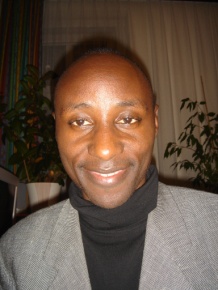 Profession:		Social Worker/Development workerNationality:		UgandanSex: 			MaleContact Address: 	Makerere University (SWSA), P.O. Box 7062, Kampala Uganda, 			Tel (mob.) 256 772-490330 (off.) 256-414- 534114 fax 256-41-530-185			E-mail: ewalakira@hotmail.com or ewalakira@ss.mak.ac.ugQUALIFICATIONSPhD (Social and Cultural anthropology) University of Vienna, Austria, 2009Master of Arts in Development Studies (Employment & Human Resources), Institute of Social Studies, Erasmus University Netherlands, 1999Postgraduate Diploma in Children Youth & Development, Institute of Social Studies, Erasmus University Netherlands, 2005Bachelor Arts (Hons) in Social Work & Social Administration, 1996, Makerere University, Kampala, Uganda, 1996EMPLOYMENT AND RESPONSIBILITIESHead of Department, Department of Social Work and Social Administration, 2014Program Leader, Children and Youth (Thematic Research area and training for professionals)Senior Lecturer, Makerere University, Fac. Social Sciences (SWSA Dept) since 2001 to dateAg Head of Department of Social Work and Social Administration Department, Faculty of Social Sciences 2006; August -2010-February 2011Coordinator of internship training for students of Social Work and Social Administration, 1997-2006Worked as Lead researcher and team leader on over 20 research projects on child labour, children and youth, HIV and AIDS and Social Protection Community Advisory WorkTeam leader Technical working group for integration of child protection into University Curriculum, and lead lecturer on child protection course 2010-2012Technical lead Consultant for development of Action plan for OVC i.e. the National Programme Plan of Interventions for Vulnerable children, 2011-2012Departmental representative to the National Steering Committee for OVC, since 2011 on-goingMember Steering Committee on Program Learning Group on Child Protection in Uganda (consortium of local and international organisations), 2010 to presentMember project team on Asset formation to support Orphans’ Education, Columbia University, 2011Member Board of Directors, Health Child Uganda—Technical Advisor, Research and Programmes Development, 2006 -presentMember Board of Directors, Trans-cultural Psycho-Social Organisation, Uganda, 2011- presentDeputy Team Leader for Development of the National Plan for Orphans and other Vulnerable children (National Strategic Program Plan of Interventions—NSPPI-II 2011-2015), 2011-2012Lead consultant on the Development of A national Action Plan on Child Labour, 2011-2012 Research and advisory services 2014 Lead valuation consultant STRIDES for Health Project, A USAID funded project ($44million) covering 7 districts in East Central and Southern Uganda. Report being finalised.2013-2015 Principal investigator ‘Evaluating the effects of a community based approach on elimination of violence against children in post war northern Uganda’. Evaluation challenge fund/War child Holland2013-14: Lead evaluation Consultant—East Africa maternal, new-born child health project (2011-2016) mid-term evaluation for Rwanda. The project involved building the capacity of health facilities and targeting communities. Project implemented in Nyankenke and Rutare sectors, supported by Austrian AID and World Vision Rwanda. Contact persons: Mike Mbaziira" <M.mbaziira@real-group.biz, Mukabutera_Christine@wvi.org2013-14 Lead evaluation consultant for the evaluation of the impact of an integrated child and maternal health program for children in north and north eastern Uganda, supported by Bernard van Leer Foundation, Netherlands and Private Sector Foundation, Uganda. Contact person: Michael Feigelson (BvLF and Ruth Musoke (PSFU-0754713312; e-mail: rbmusoke@psfuganda.org.ug20011-2014 Principal research and evaluation advisor on the “Maternal and child health project implemented in Eastern and Northern Uganda”, supported by Bernard Foundation and Heath Child Uganda. Contacts: Betty Health Child, Director (e-mail: bwalakira@healthchild.org.ug).2013-2014 Member of the research team on an evaluative study; “A randomised control trial of the good schools study” Testing the use of the good schools tool kit, on indicators related to violence, children’s mental health and performance. Implemented by the London School of Hygiene and Tropical Medicine/Raising Voices/Makerere University 2012-2014. Contact: Prof. Karen Devries, LSHG/Dipak Raising Voices 03122664002011-12 –Lead consultant on a study; Improving Prevention Services among People Living with HIV in Africa: Lessons from a Positive Prevention/Positive Health, Dignity and Prevention Study in Uganda” Study commissioned by Academy for International Development/Family Health International 360 and supported by USAID. 2013-2013 Lead Evaluator and Principal investigator: An evaluation of the impact of the community based program on elimination of violence against children in post conflict northern Uganda. Supported by War Child Holland and Evaluation Challenge Fund and Oak Foundation. Contact: Ernst: ernst.suur@warchild.nl2011 Lead evaluation consultant Final evaluation of the project; Northern Uganda Access, Prevention, Referral, and Organizational Assistance to Combat HIV (NUAPROACH) project. Supported by USAID through PEPFAR funds and implemented by American Refugee Committee. Contact: Bel Angeles, Project Contact Person, C/O IRC: bel.angeles@arc.co.ug2010-11 Lead evaluation Consultant on the Mock Evaluation for Empower OVC project supported by US Government under the Presidential Emergency Plan for AIDS Relief (PEPFAR) implemented by Integrated Community Based Initiatives (ICOBI) with technical Assistance from New Partners Initiative (Nupita)/ USAID. Contact Person: Ms Naome Namakula (nwandera@nupita.org, wanderanao9@yahoo.co.uk), Tel: 0785 085 7162010 Lead evaluation Consultant –Final evaluation of the project: “Protecting Children and Women from Abuse and Gender-Based Violence in Uganda”. The project covered two regions (North- Apac and Kitgum) and Central (Mukono); was sponsored by KNH Germany and ANPPCAN Uganda GBV Project in Apac, Mukono and Kitgum. ANNPCAN Uganda. Contact person: Anselm Wandega, Director: awandega@anppcanug.org2010 Lead evaluation Consultant for the Evaluation of the 5 year World Vision Child Focused Area Development programme Kitgum (health, livelihoods, peace building, agriculture, HIV/AIDs and water and sanitation). The project was implemented in Northern Uganda, Kitgum district. Contact person: Georgia_Kagumaho@wvi.org; Milly_Namale@wvi.org2009 Lead evaluation Consultant, Mid-term evaluation of project on reducing physical violence in Western Uganda. Save the Children in Uganda. Contact: Richard Talagwa (left SAVE: Richard Talagwa rtalagwa07@yahoo.com), Regional director at the time.2009.  Associate Team Leader for the Midterm evaluation of Local Area Malaria Program Support for Uganda Concern Ministry. UCM Uganda. The study was conducted in Eastern Uganda, Mbale District and covered health facilities and staff and households. Contact person: Jimrex Byamugisha, jbyamugisha@isae.mak.ac.ug, Natasha Tamplin <nltamplin@gmail.com>2006: Local evaluation consultant for the ILO-IPEC five country project on ‘Building the Foundations for elimination of worst forms of child labour’. The project was implemented in Uganda, Zambia, Ghana, Nigeria and Ethiopia. Contact person: Dr. Regina, Chief of Party at the time (0772882103).2005 Lead Consultant for the evaluation of the impact of TASO drama groups on members themselves and their audiences in relation to HIV/AIDS prevention and care. The study covered 7 TASO centers covering over 11 districts. Contact person: Mr MwesigwaTASO: mwesigwar@tasouganda.org /Ochai: 2004 Associate team leader for the Evaluation of the mid-term review of the implementation of the ILO/IPEC sponsored project on ‘elimination of child labour in coffee sector’ The project was being implemented by the Integrated Rural Development Initiative (IRDI) in coffee growing areas in Mbale District. Contact person: Prof. Sengendo, lead Investigator, Tel: 0785 0451242009-2013 Consultant on the longitudinal study of the social context of HIV treatment seeking in urban and rural Uganda during the era of increased availability of ARV. A study led by Prof. Janet MacGrath with support from National Institute of Health (NIH) grant and implemented by Case Western Reserve University and Makerere University Centres of Excellence for Social Science research on AIDS (CeSSRA).  20011-2014 Principal research and evaluation advisor on the “Maternal and child health project implemented in Eastern and Northern Uganda”, supported by Bernard Foundation and Heath Child Uganda. Contacts: Betty Health Child, Director (e-mail: bwalakira@healthchild.org.ug).Consultant on the, “Situation of Social protection for Children in war affected areas of Northern Uganda” Funder Cordaid, Netherlands, 20122011 Lead Consultant on a study; Situation analysis of social protection in northern Uganda. The study was commissioned by Cordaid &Transcultural psychosocial organisation.2004-7 Principal investigators on Community participation and dialogue expert on the HIV/AIDS project among youth in Jinja District. Project supported by Makerere University, SOMANET and SIDA 2012 Principal investigator on the study, “Violence against children in Uganda: Last decade of research and practice”, being undertaken on behalf of UNICEF and Ministry of  Gender Labour and Social Development2012 Lead Consultant for the drafting of the Uganda Government report on the implementation of the Convention on the Rights of the Child, to be submitted to the CRC Committee in Geneva. The report writing is supported by the Uganda Government and UNICEF. 2009 Consultant for the Mid-term evaluation of reducing physical violence against children in South Western Uganda (Bundibugyo and Kasese). Save the Children in Uganda2009 Principal investigator for the study on the situation analysis of children’s rights. Wellspring Advisors, LLC, USA study.2009 Principal investigator for the mapping and analysis (due diligence) study of children’s rights organisations in Uganda. Wellspring Advisors USA. The study covered all regions including Northern Uganda and Karamoja region2008 Principal Investigator for the analysis of the care environment for early childhood development in Uganda. Bernard, van Leer Foundation, Netherlands.2008 Consultant for the synthesis of reviews on legislation and policies concerning violence against children in Ethiopia, Uganda and Kenya. African Child Policy Forum, Addis Ababa2008 Consultant for survey on ‘Child Labour in Fishing Sector in Uganda’ for the International Labour Organisation (published by ILO)2007 Consultant for survey on HIV/AIDS services and gaps analysis for northern and eastern Uganda. Study was conducted for Save the Children in Uganda2006 Lead Investigator on the study examining situation of violence, “Child Protection and Empowerment Baseline Study in Apac, Bundibudgyo, Kasese and Lira Districts” commissioned by Save the Children in Uganda2001 Lead consultant on Rapid assessment of Worst forms of child labour (Commercial and Sex exploitation of Children (CSEC) project). The project was sponsored by The International Labour Office through its International programme for the elimination of child Labour (IPEC), and coordinated by the Ministry of Gender and Social Development (National Steering Committee on Child Labour). Recent research projects and grants won include; Part of consortium to implement an intervention, “Family first, strong beginnings” An Alternative care intervention which integrates action research into the action in Uganda, 2014-2015 (supported by Terres des Hommes, consortium partners, Child’s I Foundation, ANPPCAN, Alternative Care Initiatives, Makerere University).Part of consortium to implement an “Integrated intervention to eliminate trafficking in Uganda” which integrates research into the project (supported by Terres des Hommes, consortium partners, FIDA-U, UYDEL, ANPPCAN, Makerere University)., Evaluating a Community Based Approach to Elimination of violence against children in war affected areas (Evaluation Challenge Fund/Makerere University and War Child Holland 2013-2015)A randomised control trial of the good schools study –testing an approach to eliminate violence in the school system using a good schools tool kit (London School of Hygiene and Tropical Medicine/Raising Voices/Makerere University 2012-2014)Violence against children living and or working on the street in Uganda’s major towns (Makerere University and Africa Child Policy Forum -2012).Violence against children a decade of research and practice (Makerere University and UNICEF -2012)Child sensitive social protection in post war areas (Makerere University and Cordaid Netherlands-2012)Understanding the social context of HIV and AIDS in a period of extended access to ARVs (NIH/Case Western Reserve University/Makerere University 2009-2013)Selected publicationsWalakira, E.J., Mafigiri, D., & Ddumba, I. (2014). ‘Well-Being of Children Affected by HIV and AIDS’. In Ben-Arieh, Asher. Casas, Ferra. Frones, Ivar, and Korbin, Jill (eds.) Handbook of Child Well-Being: Theories, Methods and Policies in Global Perspective. Dordrecht: Springer Science+ Business Media, pp. 2355-2378Walakira, E. J., Awich E.O., Bukuluki, P. & Sue A. (2014) ‘Residential care for abandoned children and their reintegration in family based setting in Uganda. Lessons for policy and programming’. INFANT MENTAL HEALTH JOURNAL, Vol. 00(00), 1–7 (2014), DOI: 10.1002/imhj.21432Walakira E.J., Nyanzi-Ddumba and B. Bukenya (2014) NGOs and Child sensitive programming in Uganda (Book chapter)Devries, K. M., E. Allen, J. C. Child, E. Walakira, J. Parkes, D. Elbourne, C. Watts, D. Naker (2013). The Good Schools Toolkit to prevent violence against children in Ugandan primary schools: study protocol for a cluster randomised controlled trial. Trials 2013, 14:232 doi:10.1186/1745-6215-14-232Devries K. M., J. C. Child, E.. Allen, E. Walakira, J. Parkes & D. Naker (2013) ‘School Violence, Mental Health, and Educational Performance in Uganda’ DOI: 10.1542/peds.2013-2007; originally published online December 2, 2013; PediatricsKaren Devries, Jen Child, Liz Allen, E. Walakira, Jenny Parkes, Diana Elbourne, Charlotte Watts, Dipak Naker (forthcoming) ‘School violence, mental health and educational performance in Ugandan primary school children: A cross-sectional survey’ Trials Journal Child J. C., E. Walakira, D. Naker, C. Watts, K. D., ‘Responding to Abuse: Documenting Children’s Experiences of Child Protection in Luwero District, Uganda’ (forth coming in Child Abuse and Neglect). Winchester MS, J. W. McGrath, D. Kaawa- Mafigiri, F. Namutiibwa, G. Ssendegye, A. Nalwoga, E. Kyarikunda, J. Birungi, S. Kisakye, N. Ayebazibwe, E. Walakira, & C. Rwabukwali (2013). ‘Early HIV disclosure and nondisclosure among men and women on antiretroviral treatment in Uganda. AIDS Care: Psychological and medical aspects of HIV, DOI: 10.1080/09540121.2013.764386’ (link: http://dx.org/10.1080/09540121.2013.764386McGrath JW, Winchester MS, Mafigiri D, Walakira E, Namutiibwa F, Birungi J, Ssendegye G, Nalwoga A, Kyarikunda E, Kisakye S, Ayebazibwe N, & Rwabukwali C (2013). ‘Challenging the Paradigm: Anthropological perspectives on HIV as a chronic disease’. Medical Anthropology (In Press).Saul Bryson, Eddy Walakira, Elizabeth Darj (2012) Access to Health Care by Blind Persons. How are blind people reached by HIV services? Sexual and Reproductive Health CareWalakira, E, J. (2010) Reflective learning in action research: A case of micro-interventions for HIV prevention among the youth in Kakira-Kabembe, Jinja-Uganda. Action Research, Volume 8(1): 53–70 Walakira Eddy, J & Jimrex Byamugisha (2008)
 Child Labour in the fishing sector in Uganda: A rapid assessment, Geneva: International Labour Office.Bukuluki, Paul & Eddy J. Walakira (2008) ‘Questioning the link between poverty and vulnerability to HIV infection: Views of young people in Jinja Dsitrict’, in Awortwi, Nicolas. & Charles Kanyesigye (eds) Aspects of social development in Uganda, pp. 53-75. Maastricht: Shaker Publishing BVWalakira, Eddy Joshua, ‘Child labour in Uganda’, in Child Labor World Atlas: A Reference Encyclopedia. Hugh D. Hindman (ed), New York: Me Sharpe, IncWalakira, Eddy Joshua, ‘Children’s work among traditional healers in Africa’, (forthcoming) in Child Labor World Atlas: A Reference Encyclopedia. Hugh D. Hindman (ed), New York: Me Sharpe, IncWalakira, Eddy Joshua, 2006, ‘Worst forms of child labour in Uganda: An investigation into Commercial Sex Exploitation of the Girl Child’ in F. Ebila and F.K. Muhanguzi (eds) Women, Culture and Creativity, pp. 98-114. Kampala: Makerere University printerWalakira Eddy Joshua, 2004, ‘Child labour in Uganda’s urban informal sector: The perceptions and work practices of employers’, Abuja Journal of Sociology, 2 (1): 67-80Walakira, Eddy Joshua, 2002, ‘An investigation into Commercial Sex Exploitation of Children in Uganda’ Mawazo Journal, Vol .8: 46-55Walakira, Eddy, Paul Bukuluki, and James Sengendo, 2006, ‘The untapped knowledge in condom promotion: A case of young people in Uganda’ in Pertet Anne M (ed.), Rethinking research and intervention approaches that aim at preventing HIV infection among youth, pp 73-80. Nairobi: The Regal Press Kenya Ltd and Social Science and Medicine Africa Network (SOMA-net) Bukuluki, Paul, Rehal Satwinder, Eddy Walakira and Isaac Musaya, 2006, ‘Implications of research findings for policy development’ in Pertet, Anne M (ed), M, Rethinking research and intervention approaches that aim at preventing HIV infection among youth, pp 91-102. Nairobi: The Regal Press Kenya Ltd and Social Science and Medicine Africa Network (SOMA-net) Bukuluki, Paul, Eddy Walakira and James Sengendo, 2006, ‘Caught in the fear of pregnancy and HIV: A dilemma for youth in Jinja, Uganda’, in Pertet Anne M (ed.) Rethinking research and intervention approaches that aim at preventing HIV infection among youth, pp 65-72. Nairobi: The Regal Press Kenya Ltd and Social Science and Medicine Africa Network (SOMA-net) Sengendo James, Eddy Walakira and Paul Bukuluki, 2006, ‘Participatory action methodologies and community dialogue as tools for HIV and AIDS prevention’, in Pertet Anne M (ed), Rethinking research and intervention approaches that aim at preventing HIV infection among youth, pp 17-21. Nairobi: The Regal Press Kenya Ltd and Social Science and Medicine Africa Network (SOMA-net) Sengendo, J., P., Bukuluki and E. J., Walakira, 2002, The cultural approach to HIV/AIDS prevention and care in Uganda; A case of Kawempe project. Paris: UNESCO, Division of cultural policies, special series Issue No 15. Walakira E.J., J. Byamugisha, J. Omona, G. Nakabugo, 2005, Child Labour and Situation of Education for Children in HIV/AIDS affected communities in Uganda. Kampala: World Vision, Academy for International Development and United States Department of LabourWalakira, E.J., 2005, ‘Small enterprises in a competitive economic environment in Africa: Do they have a future?’ in Mukama Ruth and Murindwa-Rutanga, Confronting twenty first century challenges. Analyses and rededications by national and international scholars, pp.143-157. Kampala: Makerere University Printer.RefereesDr. Edward Baale, Lecturer, Faculty of Economics and Management, Makerere University P.O. Box 7062. Tel: +256 712 849330E-mail: ebbaale@fema.mak.ac.ug Jimrex ByamugishaInstitute for statistics and Applied Economics, Makerere University, P.O. Box 7062 Kampala, Uganda, Tel. + 256 0772 490 817Email:  jimrex.byamugisha@gmail.com; jbyamugisha@isae.mak.ac.ugMr Narathius Asingwire, Head, Department of Social Work and Social Administration, Makerere University, Kampala, Uganda, Tel. + 256 75 790 594E-mail: nasingwire@ss.mak.ac.ug 